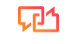 موضوع تدریس: آب و هوا، عناصر آب و هواییآب و هوا وضعیت فعلی پدیده های جوی است.آب و هوا در طول روز تغییر می کند؛ مثلا. در طول روز دما، بارندگی، ابری و سایر عناصر آب و هوایی تغییر می کند.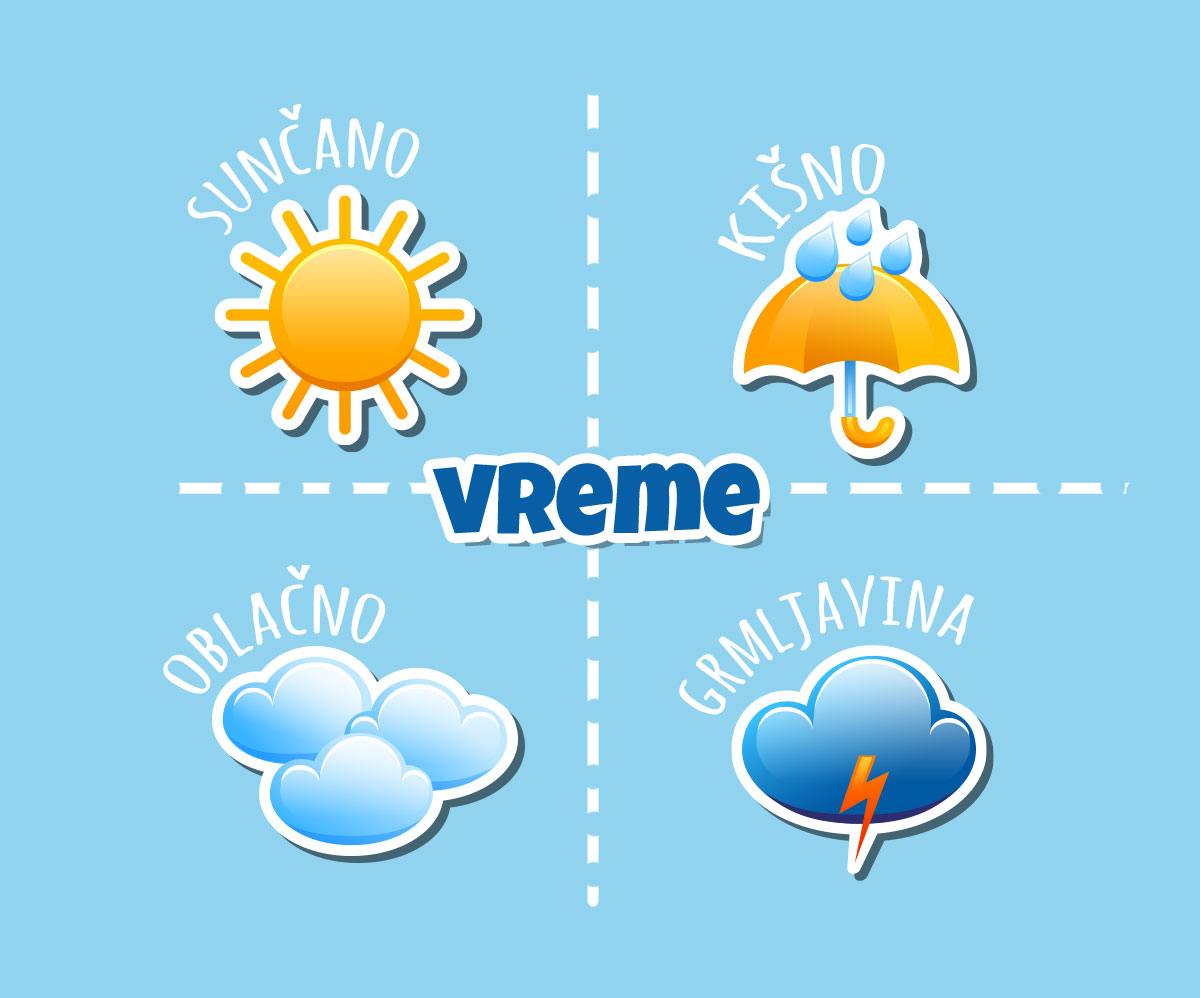 وظیفه: به پیش بینی آب و هوا در تلویزیون گوش دهید و آن را یادداشت کنید.آب و هوا یک رژیم آب و هوایی چند ساله است. تغییر اقلیم در طول هزاران سال.مثلا. اینجا در دشت پانونی، بورچا از عصر یخبندان، که 10000 سال پیش به پایان رسید، همین نوع آب و هوا را داشته است.در این نوع آب و هوا که آب و هوای معتدل قاره ای نامیده می شود، 4 فصل تغییر می کند که زمان مشابهی را مشخص می کند. تابستان‌ها خشک و گرم، زمستان‌ها سرد همراه با برف و بهار و پاییز فصل‌های انتقالی هستند که با آب و هوای متغیر همراه با بارندگی زیاد مشخص می‌شوند.عناصر اقلیمیعناصر آب و هوایی یا آب و هوا برای توصیف آب و هوا و آب و هوا استفاده می کنند.دمای هوادمای هوا درجه گرم شدن جو است.دمای هوا با دماسنج اندازه گیری می شود و بر حسب درجه سانتیگراد بیان می شود.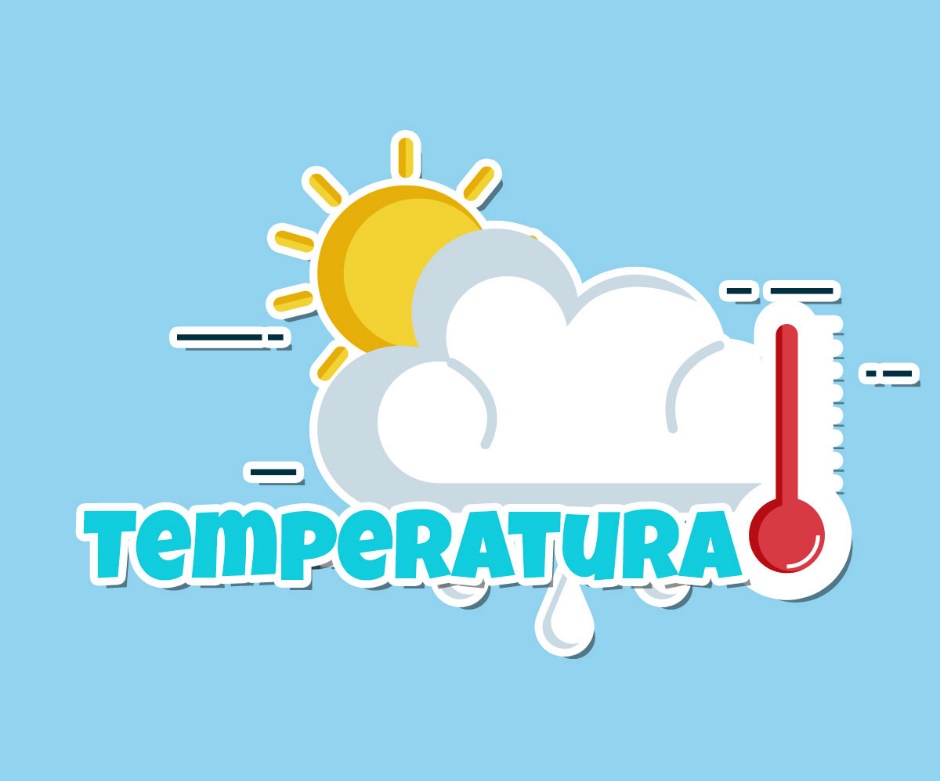 تابش یا مدت تابش آفتابتابش با ساعت در طول سال اندازه گیری می شود، یعنی. اندازه گیری می کند که خورشید چند ساعت در سال در یک مکان می تابد.ابزاری که توسط آن اندازه گیری می شود هلیومتر نامیده می شودتابش نور در صربستان از 1500 تا 2200 ساعت در سال است.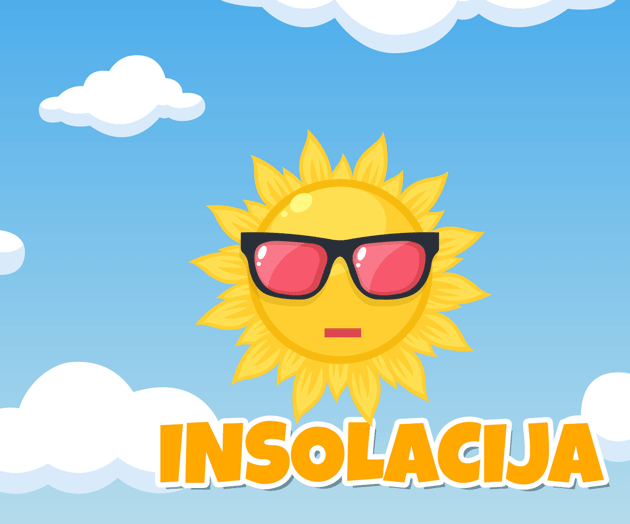 ته نشینیبارش به آبی گفته می شود که به صورت مایع یا جامد از ابرها می ریزد یا درست بالای سطح زمین تشکیل می شود.گردش آب در طبیعتتبخیر انتقال آب از حالت مایع به گاز است.تراکم انتقال آب از حالت گازی به مایع است.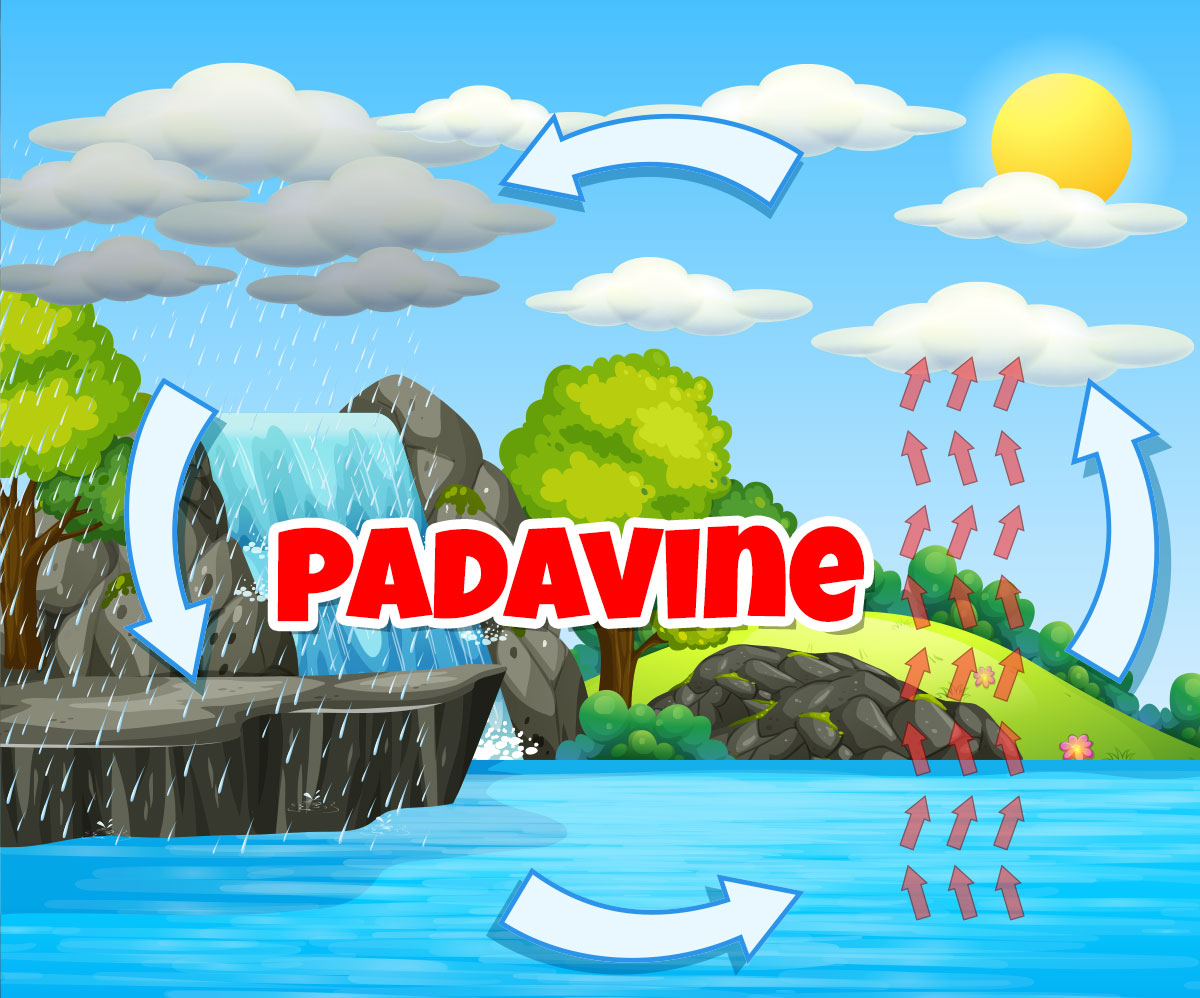 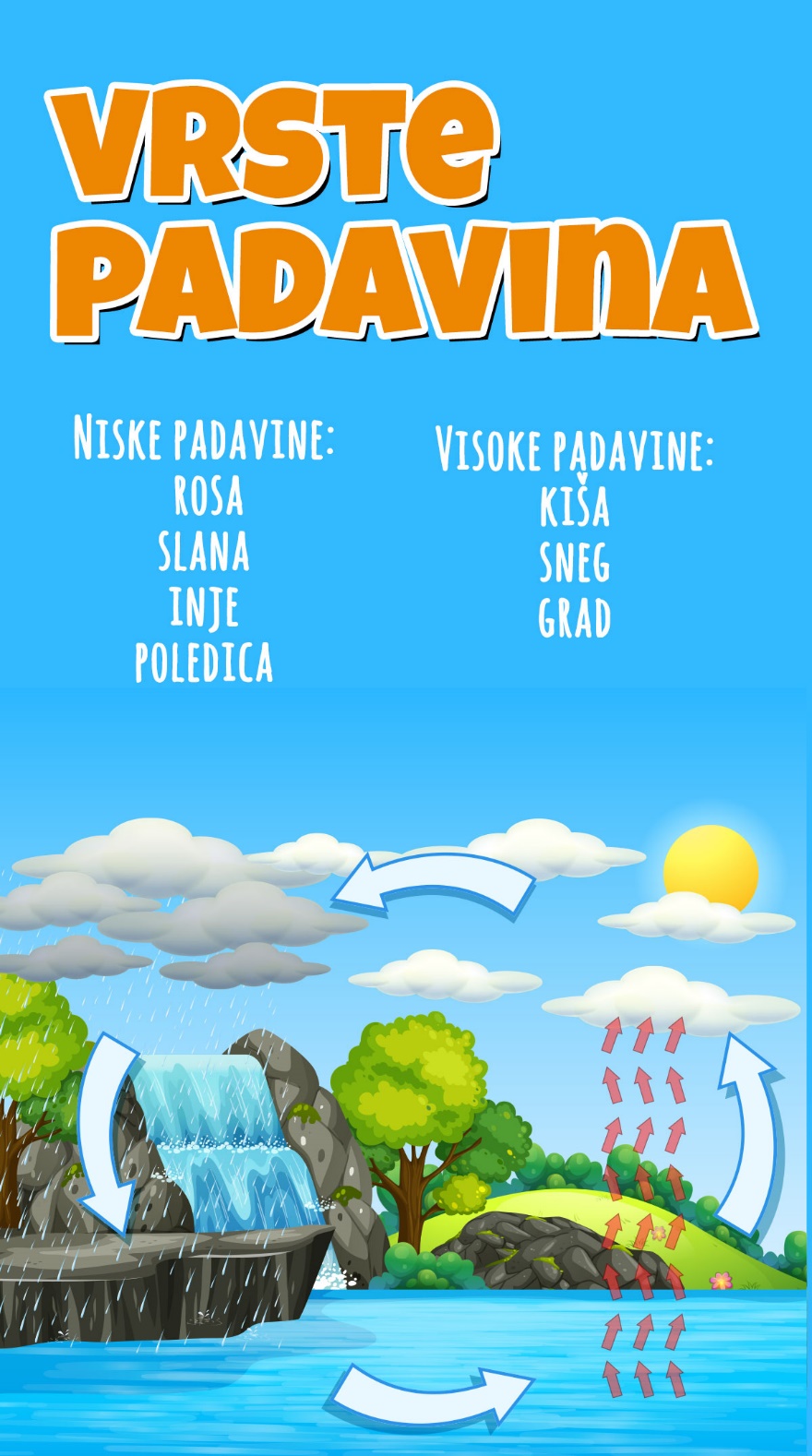 فشار هواهوا، اگرچه ما آن را نمی بینیم، وزن خاص خود را دارد. هوا با وزن خود به سطح زمین فشار می آورد و به این پدیده فشار هوا می گوییم.فشار هوا به دما و ارتفاع بستگی دارد.وقتی هوا گرم می شود منبسط و بالا می رود و وقتی سرد می شود متراکم تر، سنگین تر و پایین تر می شود. بنابراین در جاهایی که گرمتر است، فشار هوا کمتر و در جاهایی که سردتر است، فشار هوا بیشتر است.هر چه ستون هوا در بالای سر ما بالاتر باشد، بیشتر به ما فشار می آورد و با بالا رفتن از ارتفاع، ستون هوای بالای سرمان کاهش می یابد و فشار هوا نیز کاهش می یابد. فشار هوا در مناطق پایین تر بیشتر است و با افزایش ارتفاع کاهش می یابد.فشار هوا بر حسب میلی بار بیان می شود و با فشارسنج اندازه گیری می شود.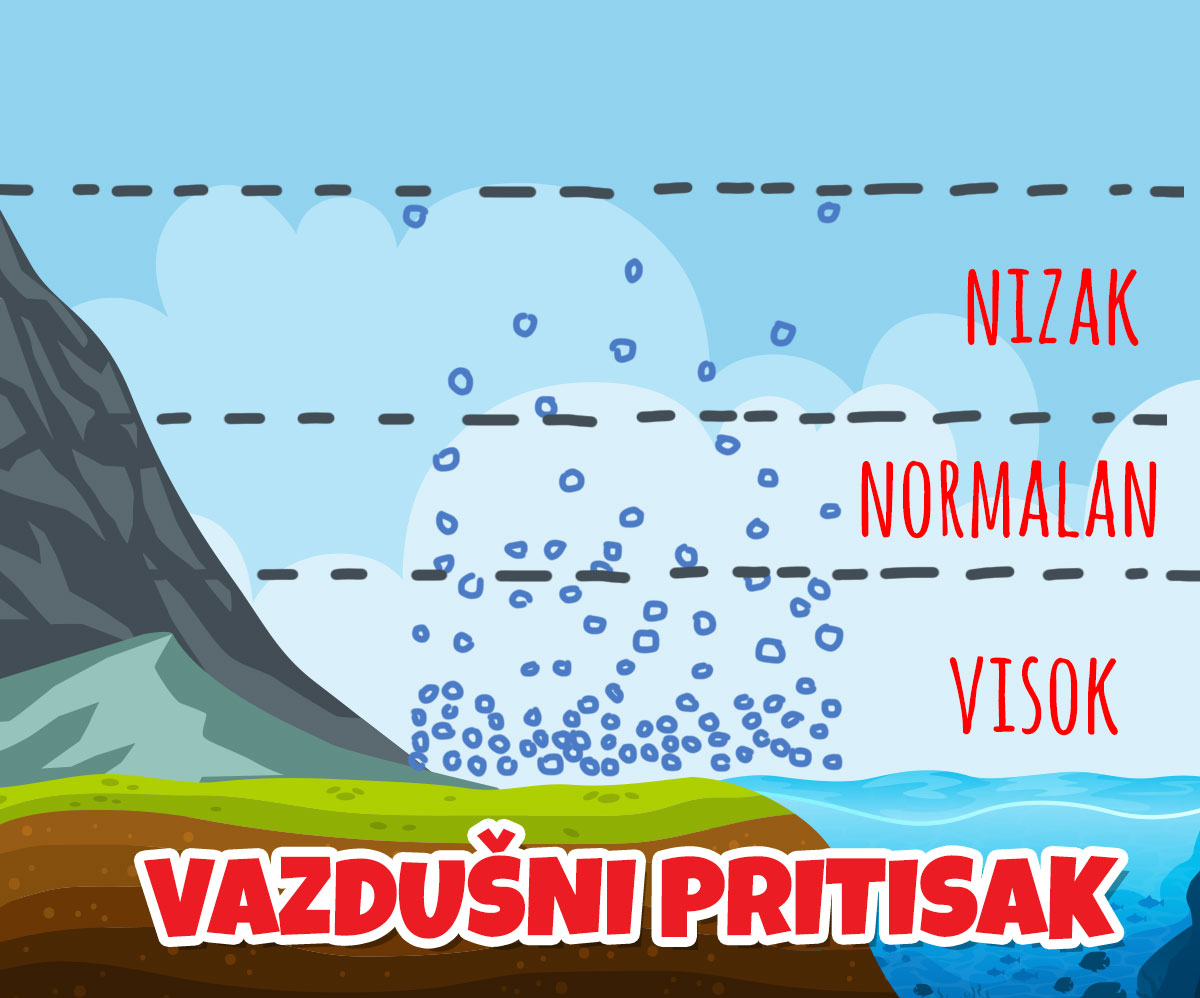 بادباد جریان هوا در بالای سطح زمین است.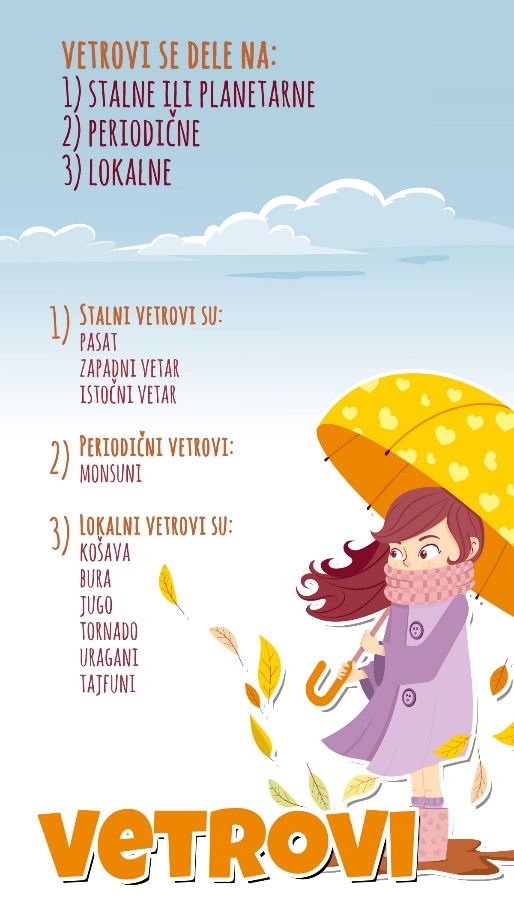 رطوبت هواعلاوه بر نیتروژن، اکسیژن، دی اکسید کربن و سایر گازها، هوا نیز حاوی بخار آب است.آب از سطح زمین تبخیر می شود، پوشش گیاهی نیز مقدار مشخصی بخار آب را آزاد می کند و میزان بخار آب موجود در هوا رطوبت هوا است.رطوبت با رطوبت سنج اندازه گیری می شود و بر حسب درصد (%) بیان می شود.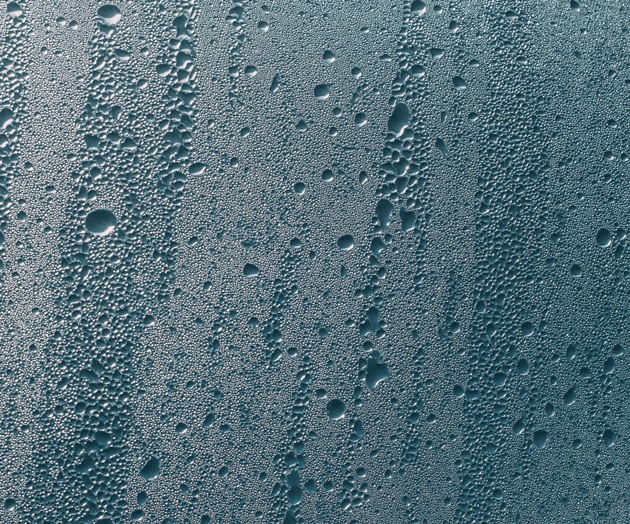 آسمان ابریابرها توده ای از هوای گرم و مرطوب را نشان می دهند که در جهت جریان توده هوا بالا آمده و حرکت می کند.هنگامی که بخار آب در ابرها سرد می شود، بخار آب متراکم می شود و به قطرات تبدیل می شود و مانند باران به سطح زمین می ریزد یا اگر دما بسیار پایین باشد، بخار آب دانه های برف یا یخ را تشکیل می دهد.ابری نشان دهنده پوشاندن آسمان توسط ابرها است.هیچ ابزاری وجود ندارد که ابری را اندازه گیری کند، اما ابری هر از گاهی اندازه گیری می شود. تخمین زده می شود که چه مقدار از آسمان پوشیده از ابر است و اگر کل آسمان پوشیده از ابر باشد، پوشش ابر 100٪ است، اگر نیمی از آن 50٪ باشد و غیره.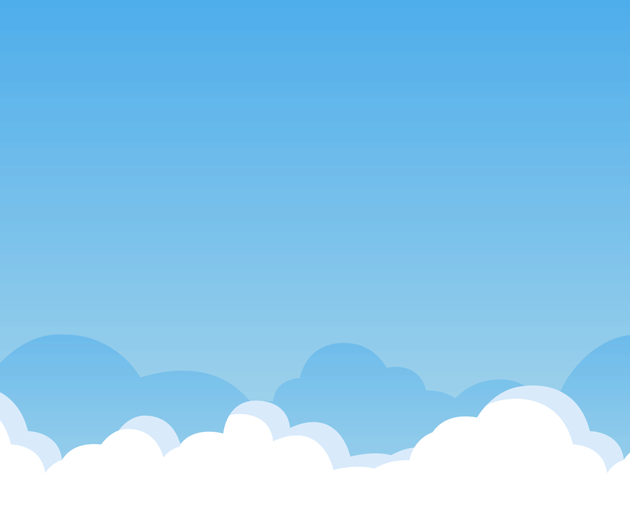 عناصر اقلیمیواحد اندازه گیریابزار اندازه گیریتابش نورچه مدت در طول سال خورشید در یک مکان می تابد، به عنوان مثال. 1700 ساعت در سالهلیوگرافیدمای هوادرجه سانتیگراد به عنوان مثال 12 درجه سانتیگراددماسنجفشار هوامیلیباری به عنوان مثال 1013 مگابایتفشارسنججهت بادسرعت بادسمت جهان (شرق، غرب، شمال، جنوب)متر بر ثانیه متر بر ثانیهتابلوی هواشناسیبادسنجرطوبت هوادرصدها به عنوان مثال 80%رطوبت سنجآسمان ابریدرصدها به عنوان مثال 60%بدون ابزار اندازه گیریته نشینیمیلی متر / متر مربع / سال به عنوان مثال 650 میلی مترباران سنج